Palestinian Central Bureau of Statistics (PCBS)Construction Cost Index (CCI), Road Cost Index (RCI), Water Networks Cost Index (WNCI) and Sewage Networks Cost Index (SNCI) in the West Bank* during February, 02/2023Increase in the Construction Cost Index (CCI) for Residential BuildingsThe Construction Cost Index (CCI) for residential buildings in the West Bank* reached 119.73 with an increase of 0.14% during February 2023 compared with January 2023 (base year 2013=100).At the level of major groups, the prices of rental of equipment increased by 0.44%, and the prices of raw material increased by 0.20%. At the same time, the labour costs and wages remained stable during February 2023 compared with the previous month.Increase in the Construction Cost Index (CCI) for Non-residential BuildingsThe Construction Cost Index (CCI) for non-residential buildings in the West Bank* reached 118.85 with an increase of 0.19% during February 2023 compared with January 2023 (base year 2013=100).At the level of major groups the prices of rental of equipment increased by 0.44%, and the prices of raw material increased by 0.29%. At the same time, the labour costs and wages remained stable during February 2023 compared with the previous month.Increase in the Construction Cost Index (CCI) for Skeleton BuildingsThe Construction Cost Index (CCI) for skeleton buildings in the West Bank* reached 119.83 with an increase of 0.15% during February 2023 compared with January 2023 (Base year 2013=100).At the level of major groups, the prices of rental of equipment increased by 0.44%, and the prices of raw material increased by 0.20%. At the same time, the labour costs and wages remained stable during February 2023 compared with the previous month.Increase in the Road Cost Index (RCI)The overall Road Cost Index (RCI) in the West Bank* reached 115.85 with an increase of 0.23% during February 2023 compared with January 2023 (Base month December 2008=100).At the level of major groups, the price of raw material increased by 0.39%.	While, the prices of rental of equipment slightly decreased by 0.08%. At the same time, the prices of operating costs of equipment and maintenance, and the labour costs and wages remained stable during February 2023 compared with the previous month.Slight decrease in the Water Networks Cost Index (WNCI)The overall Water Networks Cost Index (WNCI) in the West Bank* reached 128.63 with a slight decrease of 0.03% during February 2023 compared with January 2023 (Base month January 2010=100).Water networks Cost Index reached 131.71 with a decrease of 0.27%. While, the water reservoirs Cost Index reached 121.86 with an increase of 0.54% during February 2023 compared with January 2023.Stable in the Sewage Networks Cost Index (SNCI)The overall Sewage Networks Cost Index (SNCI) in the West Bank* remained stable at the level of 115.24 during February 2023 (Base month January 2010=100).Notice: Gaza Strip data is not available.The difference in the percentage change in major groups of roads, construction, water networks, and sewage networks cost index is due to the nature compositions of these major groups.Note: *Data exclude those parts of Jerusalem, which were annexed by Israeli Occupation in 1967.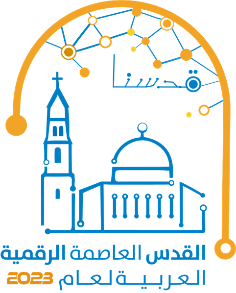 